Экологическое путешествие. 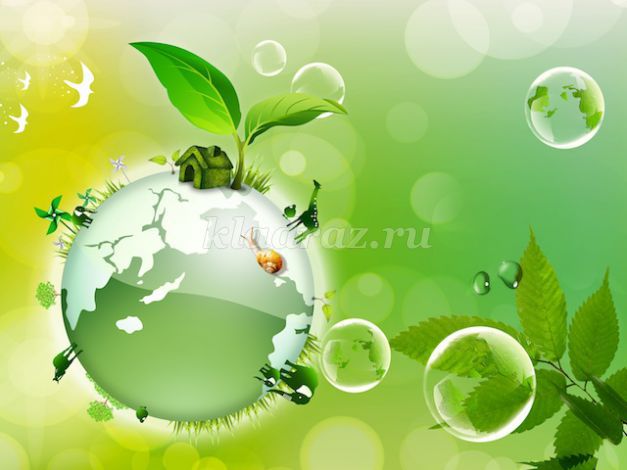 
Цель: формирование экологической культуры детей.Задачи:
1. Систематизировать знания по экологии. Формировать целостное представление о живой и неживой природе. Обучать дошкольников способам познания окружающего мира.
2. Развивать связную речь и активный словарь. Активизировать внимание, память. Развивать умение анализировать содержание вопросов и загадок и давать полный содержательный ответ на них.
3. Воспитывать умение внимательно слушать воспитателя и сверстников, развивать чувство ответственности перед своей командой. Совершенствовать умение работать в команде, соблюдать правила игры. Воспитывать бережное отношение к природе.
Подготовительная работа: расширение словарного запаса.
Бухта - небольшая часть моря, залива, озера, водохранилища, обособленная от открытых вод частями суши (выступами берегов, скалами и близлежащими островами) и защищённая ими от волн и ветра.
Мыс - участок суши, выдающийся острым углом в море, озеро, реку. 
Остров - участок суши (обычно естественного происхождения) в океане, море или реке, окружённый со всех сторон водой и постоянно возвышающийся над водой даже в период наибольшего прилива.
Причал - специально оборудованное место у берега для швартовки судна или лодок с целью грузовых, пассажирских, ремонтных и прочих операций, а также с целью безопасного от непогоды ожидания.
Пристань - специально оборудованное место причаливания (стоянки) речных судов у берега на внутренних водных путях. Предназначается для посадки-высадки пассажиров и перегрузочных операций в период навигации.Ход мероприятия.Здравствуйте, ребята! Здравствуйте, уважаемые взрослые! Мы рады пригласить вас совершить вместе с нами Экологическое путешествие.
Все люди, живущие на Земле – экипаж корабля «Природа». Чем больше мы будем заботиться о нашем корабле, тем дольше продлится наше увлекательное путешествие.
Путешествие будет непростым, мы проведем соревнование двух экипажей.
Давайте поприветствуем участников этих экипажей.Участники команд под музыку заходят в зал.Экипажи готовы к соревнованиям?!
Судьями наших соревнований будут…Представление членов жюри.За победу в каждом из конкурсов экипажи будут получать спасательные круги. В конце путешествия мы подсчитаем количество спасательных кругов и определим победителей.
Приветствие команд.

Команда «Родничок»
Правило есть славное: 
Вода в жизни - главное! 
За чистоту ручьев и рек, 
Чтобы здоровым был человек!
Команда «Лучики»
Сколько у солнышка
Ярких лучей,
Столько у нас и затей
И идей.


Итак, мы отправляемся в путешествие.Остановка № 1. Бухта «Чистые воды»Сейчас каждому экипажу по очереди будут загаданы загадки о водоемах и воде в природе. Если экипаж не справляется, возможность дать ответ переходит соперникам. Побеждает экипаж давший большее количество правильных ответов.

В тихую погоду — нет нас нигде,
А ветер подует — бежим по воде.
(Волны)
Течёт, течёт — не вытечет,
Бежит, бежит — не выбежит.
(Речка)
Я и туча, и туман,
И ручей, и океан,
И летаю, и бегу,
И стеклянной быть могу!
(Вода)
Кругом вода, а с питьём беда.
(Море)
Чуть дрожит на ветерке
Лента на просторе.
Узкий кончик — в роднике,
А широкий — в море. 
(Река)
Кто бежит по горным склонам,
Тараторя сам с собой,
И в густой траве зелёной
Прячет хвостик голубой? 
(Ручей)
Глядятся в него молодые рябинки,
Цветные свои примеряя косынки.
Глядятся в него молодые берёзки,
Свои перед ним поправляя причёски.
И месяц и звёзды —
В нём всё отражается ...
Как это зеркало называется? 
(Пруд, озеро)

Все обходят это место:
Здесь земля, как будто тесто,
Здесь осока, кочки, мхи —
Нет опоры для ноги. 
(Болото)
По городу дождик осенний гулял,
Зеркальце дождик своё потерял.
Зеркальце то на асфальте лежит,
Ветер подует — оно задрожит.
(Лужа)


- Как мы можем сохранить водные ресурсы нашей планеты?
Подведение итогов.Остановка № 2. Мыс «Зоологический».Игра «Четвертый лишний».
Задача участников из четырех животных выбрать лишнее и объяснить свой выбор.
- Каким образом мы можем помочь в сохранении животного мира планеты Земля?Динамическая пауза.
«Летает, плавает, бегает»Воспитатель показывает или называет детям объект живой природы. Дети должны изобразить способ передвижения этого объекта. Например: при слове «зайчик» дети начинают бежать (или прыгать) на месте; при слове «карась» - имитируют плывущую рыбу; при слове «воробей» - изображают полёт птицы.
Подведение итогов.Остановка № 3. Остров «Птичьих голосов».«Узнай птиц по голосу»
Дети слушают запись пения птиц в лесу и определяют название птицы (аудиозапись).
Подведение итогов.Остановка № 4. Причал «Редкий».Доклады о животных и птицах, занесенных в Красную книгу Кемеровской области.Остановка № 5. Пристань «Экологических знаков».Задача участников определить название экологического знака.
А теперь членам экипажей необходимо самим придумать и нарисовать знаки по названию.
Не слушай громкую музыку на природе.
Не топчи ядовитые грибы.
Давайте послушаем стихотворение о правилах поведения в лесу.
Лесные правила
Если в лес пришел гулять,
Свежим воздухом дышать,
Бегай, прыгай и играй,
Только, чур, не забывай,
Что в лесу нельзя шуметь:
Даже очень громко петь.
Испугаются зверушки,
Убегут с лесной опушки.
Ветки дуба не ломай.
Никогда не забывай
Мусор с травки убирать.
Зря цветы не надо рвать!
Из рогатки – не стрелять:
Ты пришел не убивать!
Бабочки пускай летают,
Ну кому они мешают?
Здесь не нужно всех ловить,
Топать, хлопать, палкой бить.
Ты в лесу – всего лишь гость.
Здесь хозяин – дуб и лось.
Их покой побереги,
Ведь они нам – не враги!
Помоги лесным зверушкам,
Приготовь для них кормушки.
И тогда любой зверек –
Будь то ласка иль хорек,
Еж лесной, речная рыба –
Скажет: «Ты – мой друг!
Тебе – спасибо!»
Пока члены жюри подводят итоги всего путешествия, и определяет победителей.